Reunión parlamentaria con motivo de la adopción del Pacto Mundial sobre Migración Segura,Ordenada y RegularOrganizada conjuntamente por la Unión Interparlamentaria y el Parlamento del Reino de Marruecos6-7 de diciembre de 2018, Rabat (Marruecos)FORMULARIO DE INSCRIPCIÓNSe ruega completar un formulario por personaPor favor devuelve este formulario a:	Con copia a: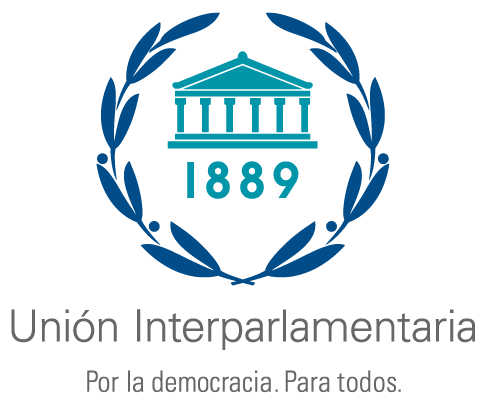 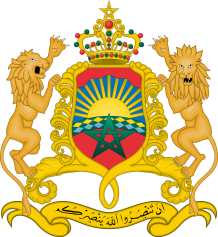 Reino de MarruecosParlamentoPAÍSSra. 	Sr.APELLIDONOMBREDirección Dirección CiudadPaísPaísTeléfonoMóvilMóvilParlamento / CámaraFunción:Parlamentario Senador  Senador  Senador  Senador  Secretario- Asesor Título completoEmail profesionalEmail personalFecha de llegadaNúmero de vuelo:Hora de llegadaFecha de salidaNúmero de vuelo:Hora de salidaFECHAFIRMASr. Said SATRAOUYJefe de la División de relaciones internacionalesy cooperaciónCámara de representantesReino de MarruecosTel:	+212 537 67 96 56Fax:	+212 537 67 97 91Correo:	satraouy@parlement.ma Sr. Rogier HUIZENGA
Responsable, Programa de derechos humanosUnión InterparlamentariaGinebra (Suiza)Tel.:	+ 41 22 919 41 24Fax:	+ 41 22 919 41 60Correo:	rh@ipu.org / postbox@ipu.org 